В МДОУ «Детский сад № 5 «Ленок» прошел праздник осени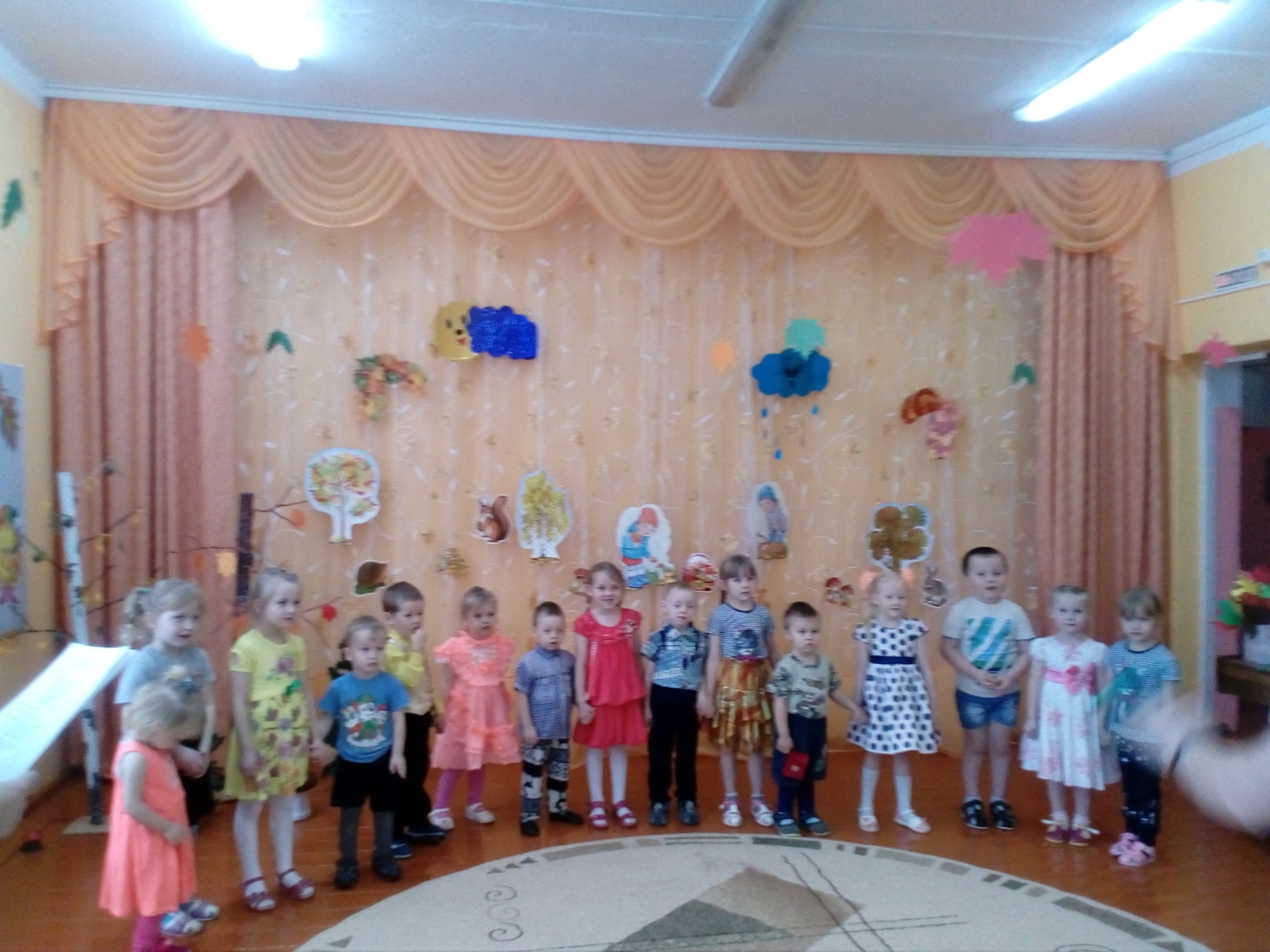 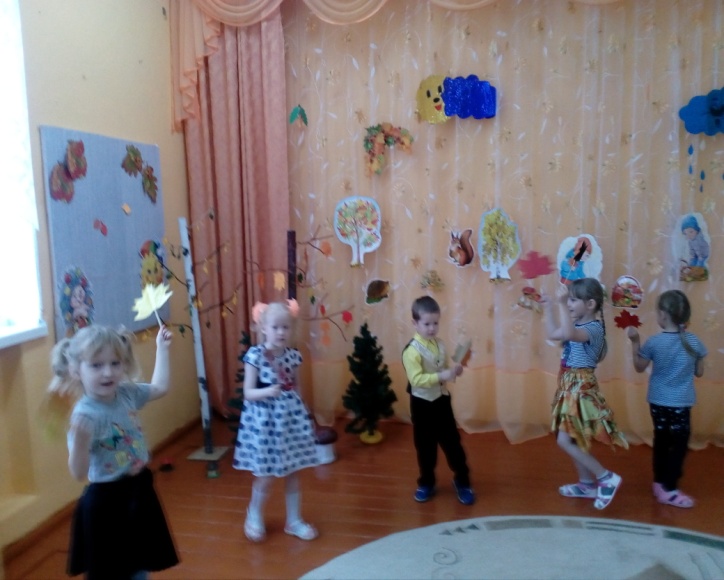 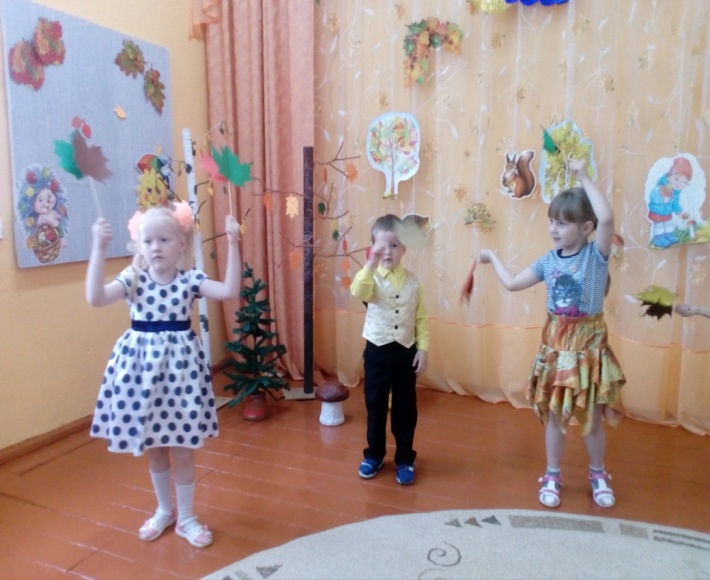 